 Activity Bingo 2				Click on the words in blue for website link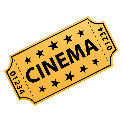 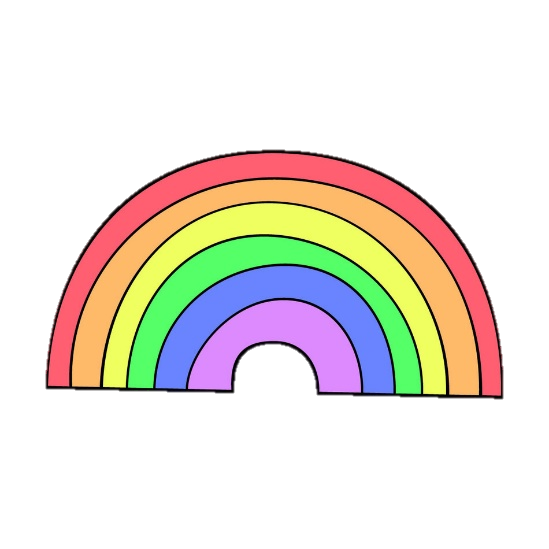 Design a poster to put in your window to make people smile when they are going for a walk 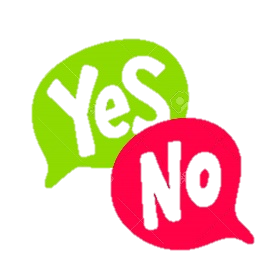 Play the ‘Yes/No’ game with someone in your house Create a timeline showing the main events in your life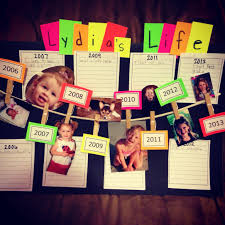 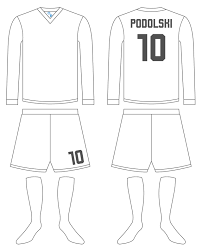 Design a new football kit for your favourite team or for  Euro 2021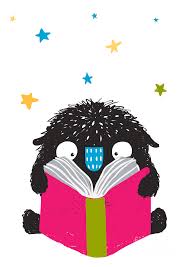 Think about your favourite book and design a front cover for it Teach someone in your house a new skill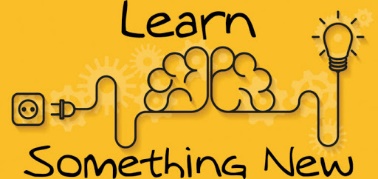 Learn how to make a flipbook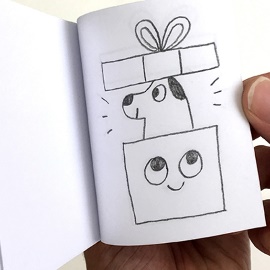 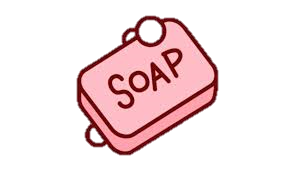 Make some homemade soapLearn some origami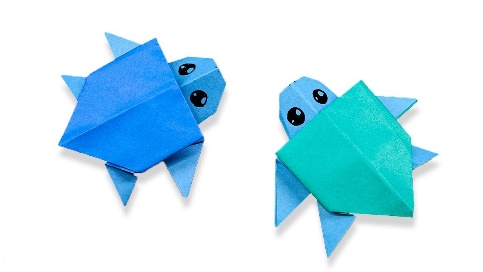 Choose 5 countries you know nothing about and learn 2 key facts about each 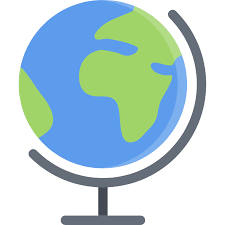 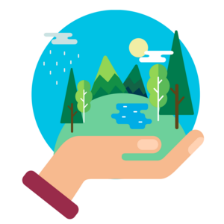  Create a poster to encourage people to help protect  the environment  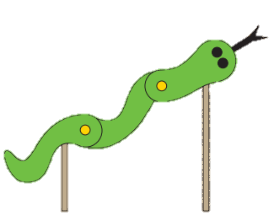 Create a puppet with moving parts Design a healthy menu for a café and a poster to promote it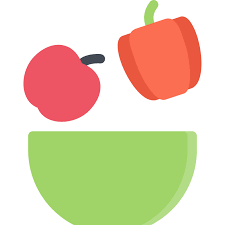 Design a cover or a box for your favourite game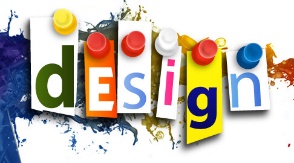 Play 20 questions with a friend or family member over the phone  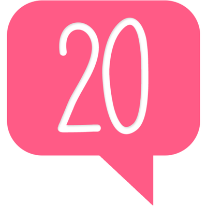 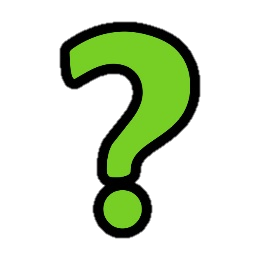 If you could choose 4 people to have dinner with, who would they be and why? (They could be famous!)Write an acrostic poem about the year so far using the words ‘ TWENTY TWENTY’ 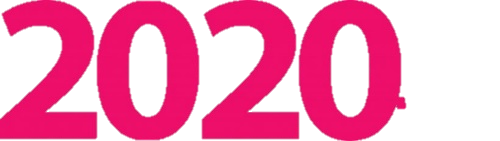 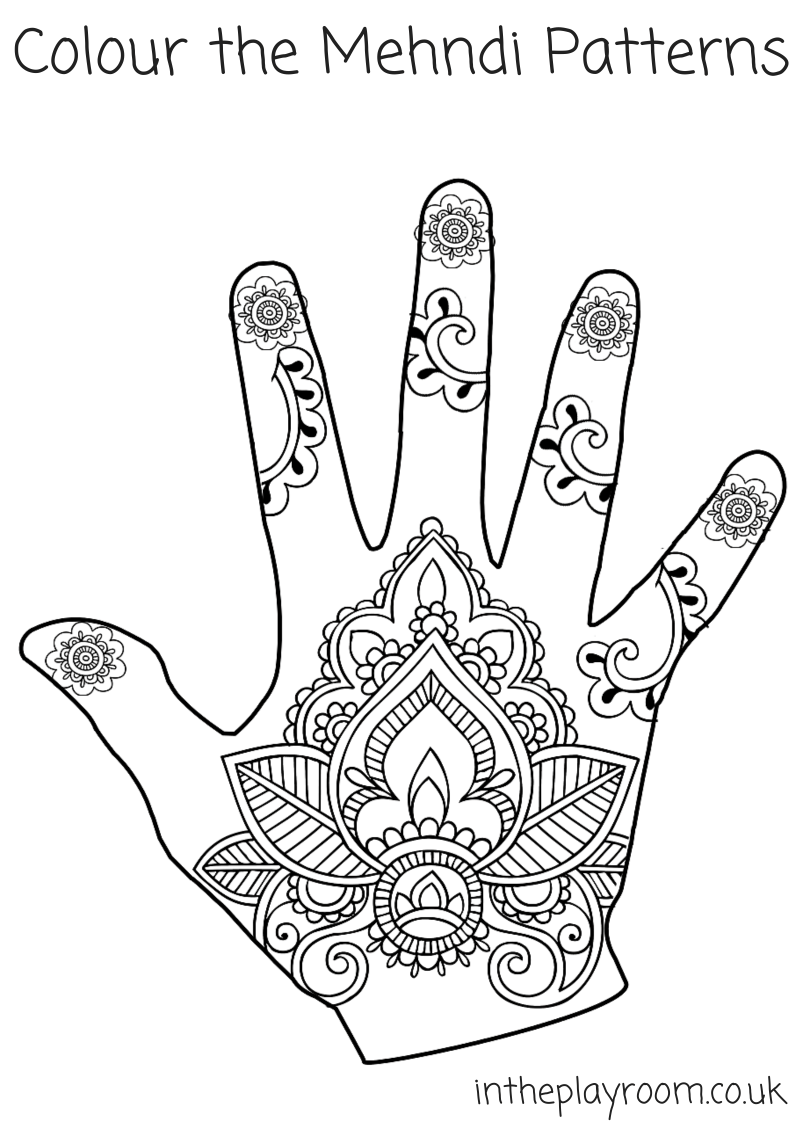 Research Mehndi patterns and make one of your own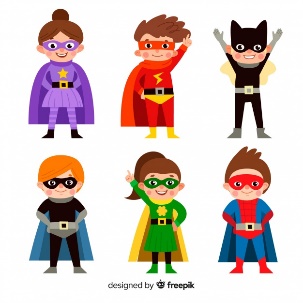 Design a superhero character and label it with it’s special features Do a job around the 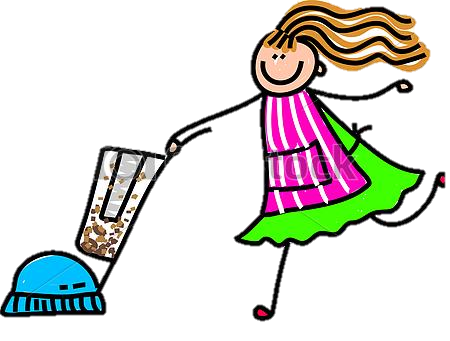 house without being asked to do it  Create 10 rules that people should follow to be online safely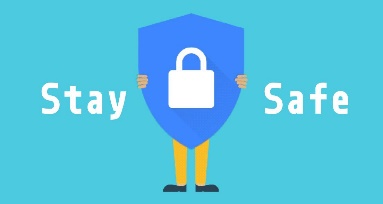 Interview a person in your house about their life  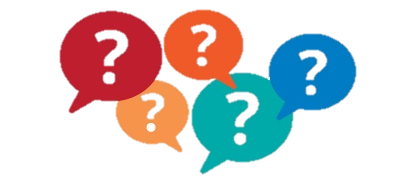 Try and think of 50 ways to use a tennis ball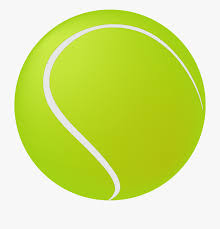 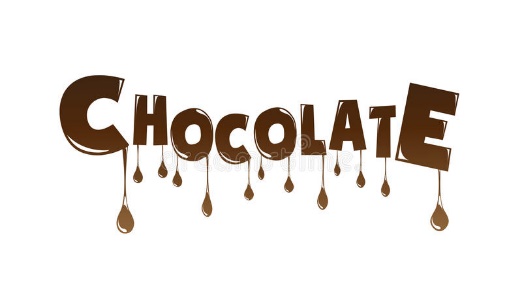 Design a new chocolate bar Research what skills and work experience you will need to have to apply for your dream job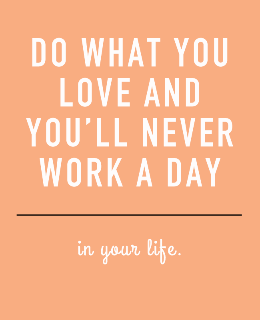 